УКРАЇНАПОЧАЇВСЬКА  МІСЬКА  РАДАВИКОНАВЧИЙ КОМІТЕТР І Ш Е Н Н Явід      серпня  2018 року                                                           № проект    Про затвердження висновку опікунської ради « Про доцільність звільнення ПаролеНаталії Геннадіївни від повноважень опікуна по відношенню до її брата (підопічного) Романчука Миколи Анатолійовича, 04.01.1963 р.н.у зв’язку із невиконанням нею своїх обов’язків» Розглянувши звернення Почаївського психоневрологічного будинку-інтернату щодо доцільності звільнення Пароле Наталії Геннадіївни від повноважень опікуна по відношенню до її брата (підопічного) Романчука Миколи Анатолійовича, 04 січня 1963 року народження, який  визнаний недієздатним рішенням Рокитнянського районного суду Київської області 10.09.2007 року і з 05.03.2008 року проживає в Почаївському будинку-інтернаті, враховуючи  протокол опікунської ради  від 30.07.2018 року № 7 , висновок опікунської ради від 30.07.2018 року, відповідно до підпункту 4 пункту «б» частини 1 статті 34 Закону України «Про місцеве самоврядування в Україні», виконавчий комітет міської  ради  В и  р і ш и в :Затвердити висновок опікунської ради від 30.07.2018 року «Про доцільність звільнення Пароле Наталії Геннадіївни від повноважень опікуна по відношенню до її брата (підопічного) Романчука Миколи Анатолійовича, 04.01.1963 р.н. у зв’язку із невиконанням нею своїх обов’язків»  (додаток 1). Контроль за виконанням даного рішення покласти на голову ради по опіці та піклуванню Лівар Н.М. Лівар Н.М.Бондар Г.В.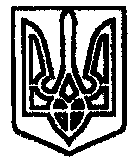 